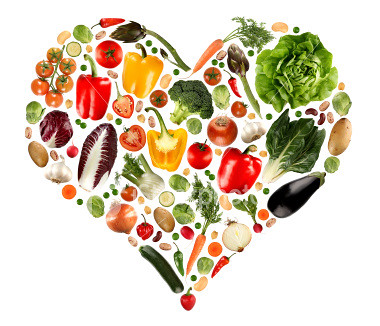 Promoting healthy eating in a Care homeYou are a Social Care worker and have started a new job, on your first day at work you realise that the care manager only provides bread and water to the people in his care. This worries you and you are quick to question the owner as to why he does this. The owner tells you that this is because he has people of different needs and is not quite sure how he can create a suitable menu that will meet the needs of people in his care.You offer to help him and promise that you will research the cultural, religious and health needs of the people in his care and will come up with a menu that will make sure that everyone has access to good healthy food.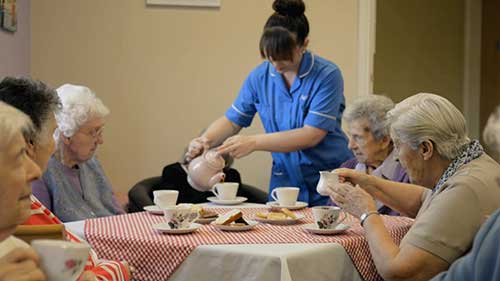 Health and religious needs of people in the care home:Karan is a Hindu, he is not vegetarian but is a diabetic.Sarah has a dairy and nut allergy Lilly is a VegetarianSui is of Chinese origin and wants to eat more of her native foodsMariam is a Muslim so can only eat certain foodsThomas is Jewish so needs to have his food prepared in a certain way and is not allowed to eat certain foods.Sarah is a Vegan and is quite strict about what she will eat.Websites to help you:Food Restrictions http://www.butlersguild.com/index.php?subject=103NHS website will provide information on Healthy Eating https://www.nhs.uk/live-well/eat-well/Task 1What is a heathy and balanced diet?_______________________________________________________________________________________________________________________________________________________________________________________________________________________________________________________________________________________________________________________________________________________________________________________________________________________________________________________________________Name the different food groups, with examples of foods in each category:12345What is the recommended amount of water that needs to be consumed in a day? ________________________________________________________________________________________________________Match the words below to the statements that describe them.Task 2You must research the dietary needs of each person and explore what they can and cannot eat.You must also provide a brief explanation why certain things cannot be eaten.Please make your notes in the table below. You can add images, details of websites to further demonstrate your understanding.Task 4You now need to select 2 individuals from the table above and created a weekly diet plan for each individual. You must ensure that this plan meets the individual’s health needs and provides the individual with a healthy and balanced diet.Review of activityWhy is it important to have knowledge and understanding of an individual’s dietary needs when working in Health and Social Care?____________________________________________________________________________________________________________________________________________________________________________________________________________________________________________________________________________________________________________________________________________________________________________________________________________________________________________________________________________________________________________________________________________________________________________________________________________________________________________________________________________________________________________________________Can you identify a range of Health and Social Care related careers where you may have some responsibility in meeting the dietary needs of an individual or groups of people:____________________________________________________________________________________________________________________________________________________________________________________________________________________________________________________________________________________________________________________________________________________________________________________________________________________________________________________________________________________________________________________SaltA. Part of a balanced diet, recommendations are for 5 portions a dayMineralsB. Food rich in carbohydrate and fibre – better varieties are wholemeal and wholegrainVitaminC. Is used in the body for growth and repair of tissuesMilkD. Good sources of protein and ironCarbohydrateE. A good source of calcium needed for healthy teeth and bonesFatF. Is needed to keep the body hydratedSugarsG. Can consist of fructose, maltose, glucose moleculesMeatH. Organic substances essential for body function but only needed in minute quantitiesFruit and vegetablesI. Is used to provide energy for the body but is also stored for insulationFibreJ. Is a diet that provides all the nutrients necessary for health in sufficient amountsBalanced dietK. Is used to provide energy in the bodyWaterL. Small amounts of inorganic substances needed for body functionProteinM. Keeps the digestive system functioning properly to avoid constipationBreadN. Is important to maintain the balance of internal fluids in the bodyNameIs this a Health, Cultural or Religious Need?Research on this dietary needFood that this individual cannot eat.Reason why these foods cannot be eaten.Foods that can be eaten to make sure diet is healthy and balancedKaranSarahLillySuiMariamThomasSarahIndividual I am preparing a meal plan for:Individual I am preparing a meal plan for:Individual I am preparing a meal plan for:Individual I am preparing a meal plan for:Individual I am preparing a meal plan for:Individual I am preparing a meal plan for:Individual I am preparing a meal plan for:Individual I am preparing a meal plan for:Things I need to consider before I make my plan:Things I need to consider before I make my plan:Things I need to consider before I make my plan:Things I need to consider before I make my plan:Things I need to consider before I make my plan:Things I need to consider before I make my plan:Things I need to consider before I make my plan:Things I need to consider before I make my plan:Weekly Meal PlanMondayTuesdayWednesdayThursdayFridaySaturdaySundayBreakfastLunchSupperSnacks and DrinksIndividual I am preparing a meal plan for:Individual I am preparing a meal plan for:Individual I am preparing a meal plan for:Individual I am preparing a meal plan for:Individual I am preparing a meal plan for:Individual I am preparing a meal plan for:Individual I am preparing a meal plan for:Individual I am preparing a meal plan for:Things I need to consider before I make my plan:Things I need to consider before I make my plan:Things I need to consider before I make my plan:Things I need to consider before I make my plan:Things I need to consider before I make my plan:Things I need to consider before I make my plan:Things I need to consider before I make my plan:Things I need to consider before I make my plan:Weekly Meal PlanMondayTuesdayWednesdayThursdayFridaySaturdaySundayBreakfastLunchSupperSnacks and Drinks